APPENDIXAppendix A. Description of constructive and blind national prideAppendix A1. Correlation coefficientsNote: ***p<0.01; **p<0.05; *p<0.1.Appendix A2. Histogram of constructive and blind national pride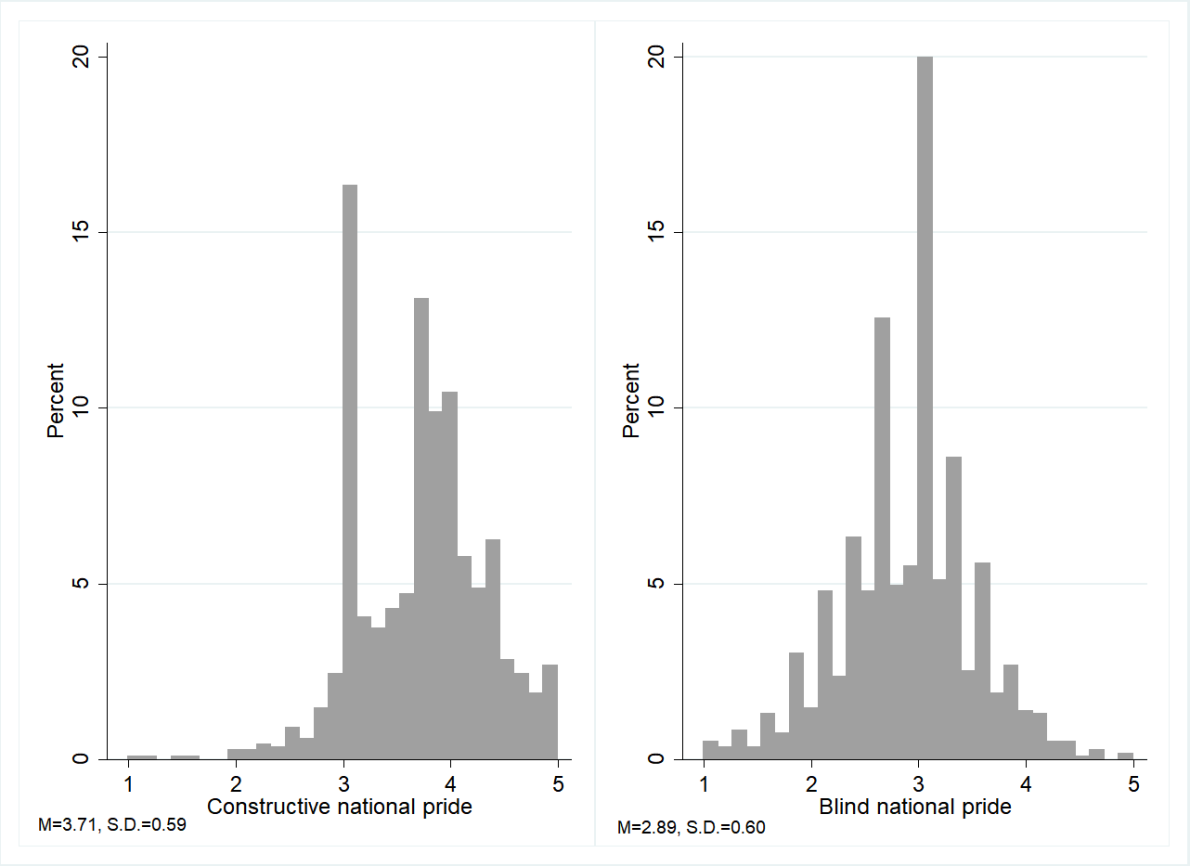 It is worth mentioning both constructive and blind national pride are subordinate concepts of general national pride. To reconfirm it, we present the correlation coefficients among constructive, blind, and general national pride (“How proud are you of being a Korean citizen?”; four-point-scale: 1 “not proud at all” to 4 “very proud”) in Appendix A1. It shows that the relationship among the three variables appears as expected in accordance with the conceptual distinction. Each subtype of national pride shows a significant and positive correlation coefficient with general national pride, which implies that the latter is the superordinate concept of the two. Also, the coefficient between constructive and blind national pride is negative though it does not reach the conventional significance level. Next, to depict the distribution of the two types of national pride among Korean voters, we plot each histogram in Appendix A2. The figure shows that the mean value of constructive and blind national pride is 3.71 (SD = 0.59) and 2.89 (SD = 0.60), respectively, which suggests that Koreans have a higher level of constructive national pride than blind national pride (t = 33.88; p = 0.00).Appendix B. Summary statisticsSource: Survey data of KoreaAppendix C. Constructive and blind national pride and political psychological resources Note: Coefficients and standard errors from OLS (Model A1-A4) or binary logistic models (Model A5). AIC: Akaike information criterion; BIC: Bayesian information criterion. ***p<0.01; **<0.05; *p<0.1 (two-tailed).Appendix D. Blind national pride, age, and voter turnoutAppendix D1. Blind national pride, age, and voter turnoutNote: Coefficients and standard errors are from binary logistic models. AIC: Akaike information criterion; BIC: Bayesian information criterion. ***p<0.01; **<0.05; *p<0.1.Appendix D2. Blind national pride, age, and voter turnout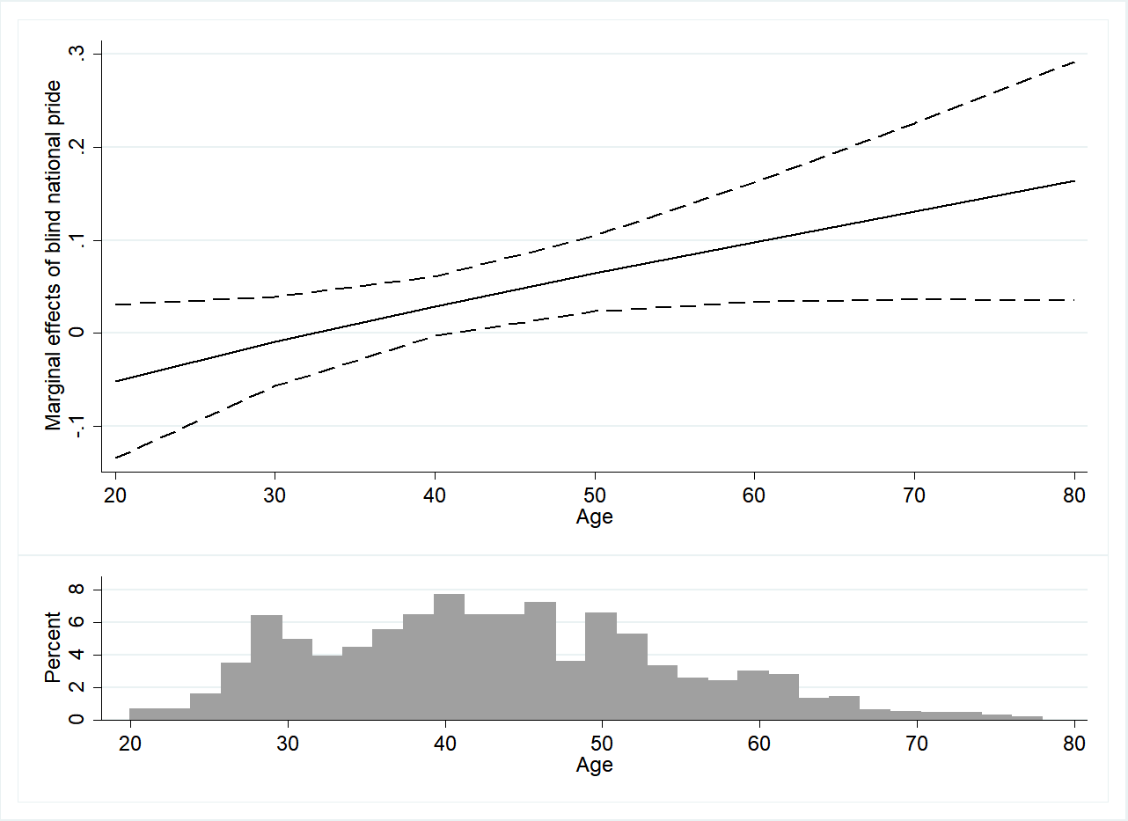 Note: Marginal effects are from Model A8 (Appendix D1). Other variables are fixed at their means or medians. Dashed lines indicate the 95% confidence intervals.Appendix E. Constructive national pride and turnout conditional on cohorts and ageNote: Coefficients and standard errors from binary logistic models. AIC: Akaike information criterion; BIC: Bayesian information criterion. ***p<0.01; **<0.05; *p<0.1 (two-tailed).Appendix F. Alternative data: 2003 and 2013 International Social Survey Programme (ISSP)Because the ISSP data contain a measure for blind national pride, the variable of our interest, we believe it is appropriate alternative data and thus use its South Korean sample. Our independent variable is blind national pride. The ISSP asked respondents to answer the following question: “How much do you agree or disagree with the following statement? People should support their country even if the country is in the wrong.” Respondents selected one of the five-point scale responses from “strongly agree” (1) to “strongly disagree” (5), and we reverse-coded so that higher values indicate stronger blind national pride. Though prior studies used multiple items and so did our analysis in the manuscript, we use a single measure when analyzing the ISSP because it is the only item that the ISSP contains (ISSP Research Group 2015). Nevertheless, the question wording taps the core components of blind national pride: “unquestioning endorsement of or unconditional support for one’s country” (Sumino 2021, 929). However, the ISSP does not include questions for constructive national pride. Nevertheless, the data is still useful to test the relationship between blind national pride and voter turnout. The dependent variable is voter turnout. To measure it, we use the following question: “Did you vote in last election?” This variable is coded 1 if a respondent voted and 0 if not. Our models also include several control variables: gender (1 = “female”; 0 = “male”); education (years of schooling), socioeconomic class (self-placement of subjective class perception, 1 = “lowest”; 10 = “highest”), and employment (0 = “not employed”; 1 = “employed”). Summary statistics of all variables is presented in Appendix F1. However, due to the lack of an appropriate question to measure political ideology (Hypothesis 4), we present our findings regarding Hypothesis 2 and Hypothesis 3. As Appendix F2 and F3 show, those with higher levels of blind national pride are more likely to go to the polls (Hypothesis 2), and the positive relationship between blind national pride and voter turnout appears more robust among older cohorts (Hypothesis 3), even when analyzing with the alternative data.Appendix F1. Summary statisticsSource: The 2003 and 2013 ISSP (South Korean sample)Appendix F2. Blind national pride and voter turnoutNote: Coefficients and standard errors from binary logistic models. AIC: Akaike information criterion; BIC: Bayesian information criterion. ***p<0.01; **<0.05; *p<0.1 (two-tailed).Appendix F3. Blind national pride and voter turnout conditional on cohorts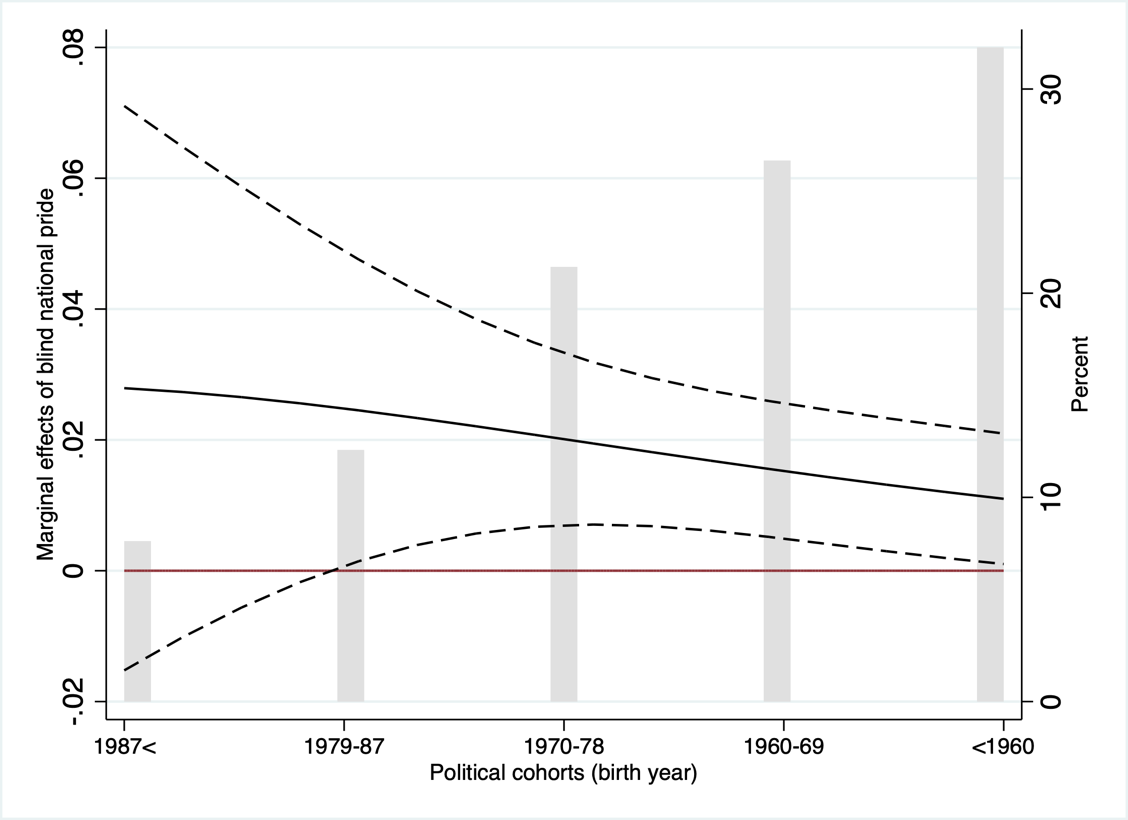 Note: Marginal effects are from Model A13 (Appendix F1). Other variables are fixed at their means or medians. Dashed lines indicate the 95% confidence intervals.Appendix G. Blind national pride and voter turnout (older cohorts; birth year<1979)Note: Coefficients and standard errors from binary logistic models. AIC: Akaike information criterion; BIC: Bayesian information criterion. ***p<0.01; **<0.05; *p<0.1 (two-tailed).Appendix H. Analysis using an alternative index of blind national prideAppendix H1. Constructive and blind national pride and voter turnout in South KoreaNote: Coefficients and standard errors are from binary logistic models. AIC: Akaike information criterion; BIC: Bayesian information criterion. ***p<0.01; **<0.05; *p<0.1.Appendix H2. Conditional effects of political cohorts and political ideology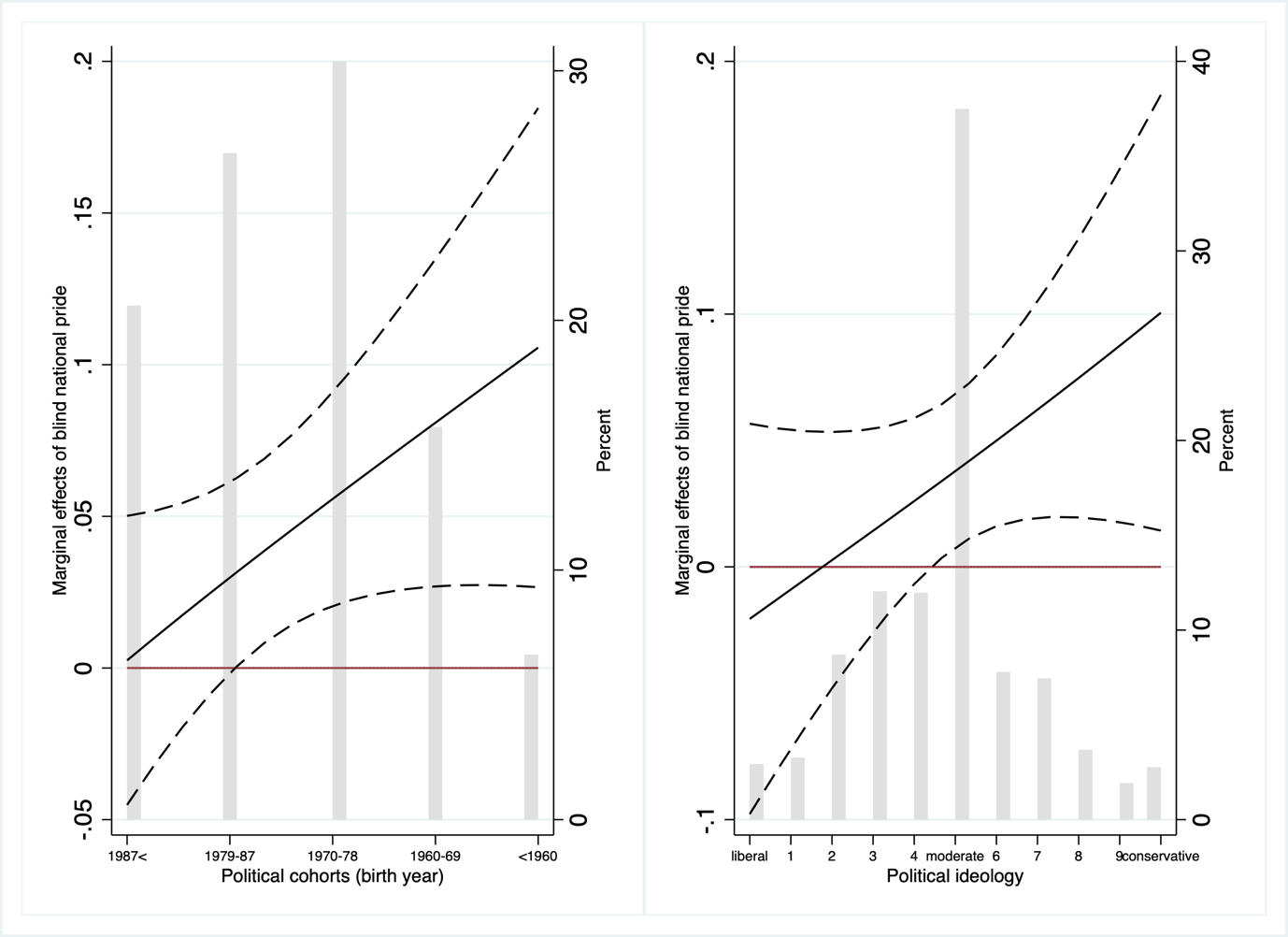 Note: Marginal effects are from Model A18 (left panel) and Model A19 (right panel). Dashed lines indicate 95% confidence intervals.Appendix I. Pride in national economic achievement and blind national prideNote: Coefficients and standard errors from OLS regression models. ***p<0.01; **<0.05; *p<0.1 (two-tailed).National prideConstructiveBlindGeneralConstructive1.000Blind-0.00681.0000General0.2585**0.4132**1.0000VariableNMeanStd. dev.Min.Max.Voter turnout1,2360.870.3301Constructive national pride1,2363.710.5915Blind national pride1,2362.8906015Political cohorts1,2362.581.1715Political ideology1,1984.652.05010Political knowledge1,2362.791.1204Political interest1,2362.720.7314Internal political efficacy1,2362.480.5714External political efficacy1,2362.270.6714Partisanship (independent)1,1980.240.4301Strength of political ideology1,1981.441.4905Age1,23643.311.12078Gender (female)1,2310.460.4901Education1,2361.990.5113Income1,2365.582.48111Employment1,2360.750.4101VariableModel A1(Political knowledge)Model A2(Political interest)Model A3(Internal political efficacy)Model A4(External political efficacy)Model A5(Partisanship; Independent)Constructive national pride0.44***(0.05)0.29***(0.03)0.16***(0.02)-0.05*(0.03)-0.65***(0.13)Blind national pride-0.21***(0.05)0.02(0.03)-0.18***(0.02)0.10***(0.03)-0.56***(0.13)Political cohorts0.05*(0.02)0.03*(0.01)0.02(0.01)-0.04**(0.01)-0.01(0.06)Political ideology-0.03**(0.01)-0.01(0.00)-0.00004(000)-0.03***(0.00)0.13**(0.05)Strength of ideology0.02(0.02)0.07***(0.01)0.03***(0.01)0.03**(0.01)-0.59***(0.06)Gender (female)-0.42***(0.0)-0.14***(0.04)-0.17***(0.03)0.007(0.04)0.55***(0.15)Education0.02(0.06)0.09**(0.03)0.06**(0.03)0.07**(0.03)-0.11(0.15)Income0.01(0.01)0.005(0.00)0.03***(0.00)0.01**(0.00)-0.03(0.03)Employment0.05(0.07)0.08(0.05)-0.01(0.04)0.04(0.05)-0.27(0.18)Constant1.85***(0.29)1.21***(0.19)2.06***(0.15)2.12***(0.18)3.13***(0.81)R-squaredAICBICN0.12711,1950.14601,1950.13821,1950.04331,1951105.1251155.9841,195VariableAdditive ModelsAdditive ModelsInteractive ModelsVariableModel A6Model A7Model A8Constructive national pride1.03***(0.16)0.59***(0.18)0.61***(0.18)Blind national pride0.40**(0.17)0.36*(0.19)-1.46*(0.76)Age0.01(0.009)0.005(0.01)-0.12**(0.05)Blind × Age0.04**(0.01)Political knowledge0.28***(0.09)0.29***(0.09)Political interest0.71***(0.15)0.74***(0.15)Internal political efficacy0.20(0.22)0.23(0.22)External political efficacy-0.12(0.17)-0.14(0.18)Partisanship (independent)-1.19***(0.22)-1.17***(0.22)Political ideology-0.06(0.06)-0.02(0.06)-0.02(0.06)Strength of political ideology0.29***(0.07)0.10(0.08)0.09(0.08)Gender (female)-0.17(0.19)0.20(0.22)0.19(0.22)Education0.34*(0.19)0.20(0.20)0.19(0.20)Income0.03(0.04)0.01(0.04)0.02(0.04)Employment0.17(0.23)0.02(0.24)0.03(0.24)Constant-4.18***(1.01)-4.25***(1.17)0.67(2.30)Log-likelihoodAICBICN-377.5988775.1976826.05661,195-334.0457698.0914774.37991,195-330.7788693.5575774.93191,195VariableModel A9Model A10Model A11Constructive national pride0.30(0.39)0.007(0.68)0.87*(0.49)Blind national pride0.38*(0.19)0.36*(0.19)0.38*(0.19)Political cohorts-0.40(0.53)0.02(0.09)Constructive national pride × Cohorts0.12(0.15)Age-0.04(0.05)Constructive national pride × Age0.01(0.01)Political ideology-0.02(0.06)-0.03(0.06)0.15(0.31)Constructive national pride × Ideology-0.05(0.08)Political knowledge0.28***(0.09)0.28***(0.09)0.28***(0.09)Political interest0.71***(0.15)0.71***(0.15)0.70***(0.15)Internal political efficacy0.19(0.22)0.18(0.22)0.22(0.22)External political efficacy-0.11(0.18)-0.10(0.18)-0.12(0.17)Partisanship (independent)-1.17***(0.22)-1.17***(0.22)-1.19***(0.22)Strength of political ideology0.10(0.08)0.09(0.08)0.09(0.08)Gender (female)0.20(0.22)0.21(0.22)0.18(0.22)Education0.19(0.20)0.20(0.20)0.20(0.20)Income0.02(0.04)0.02(0.04)0.02(0.04)Employment0.03(0.24)0.03(0.24)0.01(0.24)Constant-3.17*(1.63)-2.24(2.55)-5.10**(1.99)Log-likelihoodAICBICN-333.7901699.5803780.95471,195-333.6473699.2947780.66911,195-333.9607699.9213781.29581,195VariableNMeanStd. dev.Min.Max.Voter turnout2,5140.860.3301Blind national pride2,5943.491.2015Gender (female)2,6090.520.4901Education2,53612.633.48023Socioeconomic class2,5984.621.58110Employment2,6050.540.4901VariableModel A12Model A13Blind national pride0.15***(0.05)0.11(0.13)Political cohorts0.47***(0.05)0.43***(0.13)Blind national pride × Cohorts0.01(0.03)Gender (female)-0.14(0.12)-0.14(0.12)Education0.06***(0.02)0.07***(0.02)Socioeconomic class-0.02(0.04)-0.02(0.04)Employment-0.16(0.13)-0.16(0.13)Constant-1.23***(0.46)-1.09*(0.60)Year FEYesYesLog-likelihoodAICBICN-897.46861810.9371857.2662,419-897.40481812.811864.932,419VariableModel A14Model A15Constructive national pride0.84***(0.31)0.82***(0.31)Blind national pride0.64*(0.34)0.57*(0.34)Age0.03(0.02)Political knowledge0.27*(0.15)0.25*(0.15)Political interest0.61**(0.24)0.62**(0.24)Internal political efficacy-0.15(0.36)-0.20(0.36)External political efficacy-0.20(0.29)-0.13(0.29)Partisanship (independent)-1.52***(0.36)-1.50***(0.36)Political ideology-0.06(0.10)-0.07(0.10)Strength of political ideology0.10(0.13)0.11(0.13)Gender (female)-0.20(0.36)-0.16(0.36)Education0.36(0.29)0.50(0.31)Income-0.002(0.07)-0.01(0.07)Employment-0.38(0.43)-0.25(0.44)Constant-3.48*(02.04)-5.38**(02.47)Log-likelihoodAICBICN-135.7801299.5602361.8003630-134.7972299.5945366.2802630VariableAdditive ModelsAdditive ModelsInteractive ModelsInteractive ModelsVariableModel A16Model A17Model A18Model A19Constructive national pride1.01***(0.16)0.57***(0.18)0.59***(0.18)0.56***(0.18)Blind national pride0.48***(0.16)0.45**(0.18)-0.30(0.42)-0.25(0.48)Political cohorts0.09(0.08)0.02(0.09)-0.90*(0.46)0.02(0.09)Blind × Cohorts0.33**(0.16)Political ideology-0.05(0.06)-0.02(0.06)-0.02(0.06)-0.43(0.26)Blind × Political ideology0.14(0.09)Political knowledge0.28***(0.09)0.29***(0.09)0.29***(0.09)Political interest0.71***(0.15)0.73***(0.15)0.75***(0.15)Internal political efficacy0.20(0.22)0.23(0.22)0.20(0.22)External political efficacy-0.14(0.17)-0.15(0.18)-0.16(0.18)Partisanship (independent)-1.17***(0.22)-1.15***(0.22)-1.15***(0.22)Strength of political ideology0.29***(0.07)0.10(0.08)0.10(0.08)0.13(0.08)Gender (female)-0.17(0.19)0.18(0.22)0.19(0.22)0.20(0.22)Education0.32*(0.19)0.18(0.20)0.18(0.20)0.19(0.20)Income0.03(0.04)0.02(0.04)0.02(0.04)0.01(0.04)Employment0.17(0.23)0.01(0.24)0.03(0.24)0.02(0.24)Constant-4.13***(0.95)-4.21***(1.11)-2.30(1.47)-2.27(1.65)Log-likelihoodAICBICN-376.1165772.2329823.0921,195-333.1077696.2154772.50391,195-331.0591694.1182775.49261,195-331.8159695.6319777.00631,195VariableModel A20Model A21Model A22Pride in economic achievement0.18***(0.01)0.16***(0.01)0.16***(0.01)Political cohorts0.05***(0.01)0.06***(0.01)Political ideology-0.02***(0.008)-0.02***(0.007)Political knowledge-0.06***(0.01)Political interest0.001(0.02)Internal political efficacy-0.27***(0.03)External political efficacy0.13***(0.02)Partisanship (independent)-0.12***(0.04)Strength of political ideology0.03***(0.01)0.03***(0.01)Gender (female)0.03(0.03)-0.03(0.03)Education-0.06*(0.03)-0.04(0.03)Income-0.01(0.007)-0.001(0.006)Employment0.08*(0.04)0.06(0.04)Constant2.23***(0.06)2.32***(0.11)2.81***(0.14)R-squaredN0.07371,2360.10081,1950.18571,195